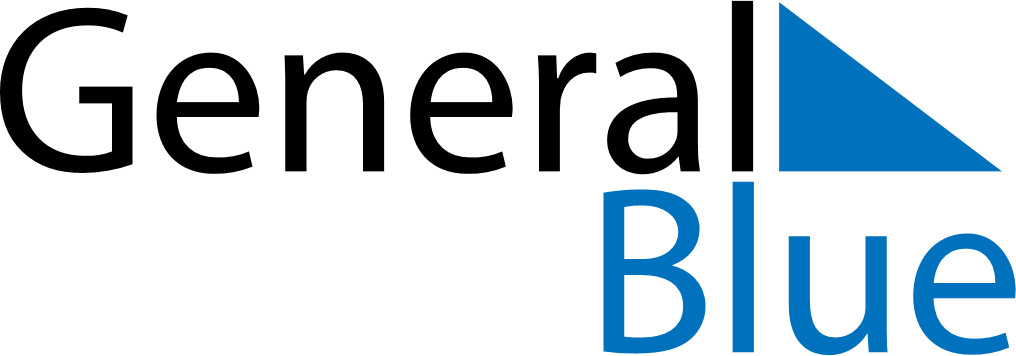 December 2026December 2026December 2026December 2026PeruPeruPeruSundayMondayTuesdayWednesdayThursdayFridayFridaySaturday123445678910111112Immaculate Conception13141516171818192021222324252526Christmas DayChristmas Day2728293031